به نام خداوند جان و خرد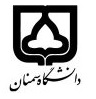 (کاربرگ طرح درس)                 تاریخ بهروز رسانی: 27/07/1402دانشکده     کویرشناسی                                                                                                                                                                                                        نیمسال اول سال تحصیلی 02-1401بودجهبندی درسمقطع: کارشناسی کارشناسی ارشد□ دکتری□مقطع: کارشناسی کارشناسی ارشد□ دکتری□تعداد واحد: نظری 1 عملی 1تعداد واحد: نظری 1 عملی 1تعداد واحد: نظری 1 عملی 1فارسی: روش تحقیق در علوم جنگلفارسی: روش تحقیق در علوم جنگلنام درسپیشنیازها و همنیازها: نداردپیشنیازها و همنیازها: نداردپیشنیازها و همنیازها: نداردلاتین:  Research methodology in forestryلاتین:  Research methodology in forestryلاتین:  Research methodology in forestryلاتین:  Research methodology in forestryنام درسشماره تلفن اتاق: 02331535560شماره تلفن اتاق: 02331535560شماره تلفن اتاق: 02331535560شماره تلفن اتاق: 02331535560مدرس: داود کرتولی نژادمدرس: داود کرتولی نژادمدرس: داود کرتولی نژادمدرس: داود کرتولی نژادمنزلگاه اینترنتی: -منزلگاه اینترنتی: -منزلگاه اینترنتی: -منزلگاه اینترنتی: -پست الکترونیکی: Kartooli58@semnan.ac.irپست الکترونیکی: Kartooli58@semnan.ac.irپست الکترونیکی: Kartooli58@semnan.ac.irپست الکترونیکی: Kartooli58@semnan.ac.irاهداف درس: آشنایی با انجام تحقیق علمی و تهیه و تدوین پروپوزال، مقاله و گزارش نهایی (پایان نامه) در علوم جنگلاهداف درس: آشنایی با انجام تحقیق علمی و تهیه و تدوین پروپوزال، مقاله و گزارش نهایی (پایان نامه) در علوم جنگلاهداف درس: آشنایی با انجام تحقیق علمی و تهیه و تدوین پروپوزال، مقاله و گزارش نهایی (پایان نامه) در علوم جنگلاهداف درس: آشنایی با انجام تحقیق علمی و تهیه و تدوین پروپوزال، مقاله و گزارش نهایی (پایان نامه) در علوم جنگلاهداف درس: آشنایی با انجام تحقیق علمی و تهیه و تدوین پروپوزال، مقاله و گزارش نهایی (پایان نامه) در علوم جنگلاهداف درس: آشنایی با انجام تحقیق علمی و تهیه و تدوین پروپوزال، مقاله و گزارش نهایی (پایان نامه) در علوم جنگلاهداف درس: آشنایی با انجام تحقیق علمی و تهیه و تدوین پروپوزال، مقاله و گزارش نهایی (پایان نامه) در علوم جنگلاهداف درس: آشنایی با انجام تحقیق علمی و تهیه و تدوین پروپوزال، مقاله و گزارش نهایی (پایان نامه) در علوم جنگلامکانات آموزشی مورد نیاز: وایت بورد، ویدئو پروژکتور، کامپیوتر مجهز به نرم افزارهای آماری و اینترنت به تعداد دانشجویانامکانات آموزشی مورد نیاز: وایت بورد، ویدئو پروژکتور، کامپیوتر مجهز به نرم افزارهای آماری و اینترنت به تعداد دانشجویانامکانات آموزشی مورد نیاز: وایت بورد، ویدئو پروژکتور، کامپیوتر مجهز به نرم افزارهای آماری و اینترنت به تعداد دانشجویانامکانات آموزشی مورد نیاز: وایت بورد، ویدئو پروژکتور، کامپیوتر مجهز به نرم افزارهای آماری و اینترنت به تعداد دانشجویانامکانات آموزشی مورد نیاز: وایت بورد، ویدئو پروژکتور، کامپیوتر مجهز به نرم افزارهای آماری و اینترنت به تعداد دانشجویانامکانات آموزشی مورد نیاز: وایت بورد، ویدئو پروژکتور، کامپیوتر مجهز به نرم افزارهای آماری و اینترنت به تعداد دانشجویانامکانات آموزشی مورد نیاز: وایت بورد، ویدئو پروژکتور، کامپیوتر مجهز به نرم افزارهای آماری و اینترنت به تعداد دانشجویانامکانات آموزشی مورد نیاز: وایت بورد، ویدئو پروژکتور، کامپیوتر مجهز به نرم افزارهای آماری و اینترنت به تعداد دانشجویانامتحان پایانترمامتحان میانترمارزشیابی مستمر (کوئیز)ارزشیابی مستمر (کوئیز)فعالیتهای کلاسی و آموزشیفعالیتهای کلاسی و آموزشینحوه ارزشیابینحوه ارزشیابی50%25%10%10%15%15%درصد نمرهدرصد نمره- ابراهیمی، م. 1387. اصول روش تحقیق در محیط زیست. انتشارات دانشگاه قم.- استاپلتون، پ. 1374. شیوه نوشتن مقالات تحقیقی، محمدرضا نایینیان، محمد آرمند، تهران، دانشگاه شاهد، چاپ اول.- اشرفی ریزی، ح.، کاظم پور، ز. 1387. روش تحقیق و گزارش نویسی. راهنمای علمی تدوین پایان نامه و رساله تحصیلی.- خواجه نوری، ع. 1389. روش تحقیق. چاپ پنجم، تهران. 202 ص.- ابراهیمی، م. 1387. اصول روش تحقیق در محیط زیست. انتشارات دانشگاه قم.- استاپلتون، پ. 1374. شیوه نوشتن مقالات تحقیقی، محمدرضا نایینیان، محمد آرمند، تهران، دانشگاه شاهد، چاپ اول.- اشرفی ریزی، ح.، کاظم پور، ز. 1387. روش تحقیق و گزارش نویسی. راهنمای علمی تدوین پایان نامه و رساله تحصیلی.- خواجه نوری، ع. 1389. روش تحقیق. چاپ پنجم، تهران. 202 ص.- ابراهیمی، م. 1387. اصول روش تحقیق در محیط زیست. انتشارات دانشگاه قم.- استاپلتون، پ. 1374. شیوه نوشتن مقالات تحقیقی، محمدرضا نایینیان، محمد آرمند، تهران، دانشگاه شاهد، چاپ اول.- اشرفی ریزی، ح.، کاظم پور، ز. 1387. روش تحقیق و گزارش نویسی. راهنمای علمی تدوین پایان نامه و رساله تحصیلی.- خواجه نوری، ع. 1389. روش تحقیق. چاپ پنجم، تهران. 202 ص.- ابراهیمی، م. 1387. اصول روش تحقیق در محیط زیست. انتشارات دانشگاه قم.- استاپلتون، پ. 1374. شیوه نوشتن مقالات تحقیقی، محمدرضا نایینیان، محمد آرمند، تهران، دانشگاه شاهد، چاپ اول.- اشرفی ریزی، ح.، کاظم پور، ز. 1387. روش تحقیق و گزارش نویسی. راهنمای علمی تدوین پایان نامه و رساله تحصیلی.- خواجه نوری، ع. 1389. روش تحقیق. چاپ پنجم، تهران. 202 ص.- ابراهیمی، م. 1387. اصول روش تحقیق در محیط زیست. انتشارات دانشگاه قم.- استاپلتون، پ. 1374. شیوه نوشتن مقالات تحقیقی، محمدرضا نایینیان، محمد آرمند، تهران، دانشگاه شاهد، چاپ اول.- اشرفی ریزی، ح.، کاظم پور، ز. 1387. روش تحقیق و گزارش نویسی. راهنمای علمی تدوین پایان نامه و رساله تحصیلی.- خواجه نوری، ع. 1389. روش تحقیق. چاپ پنجم، تهران. 202 ص.- ابراهیمی، م. 1387. اصول روش تحقیق در محیط زیست. انتشارات دانشگاه قم.- استاپلتون، پ. 1374. شیوه نوشتن مقالات تحقیقی، محمدرضا نایینیان، محمد آرمند، تهران، دانشگاه شاهد، چاپ اول.- اشرفی ریزی، ح.، کاظم پور، ز. 1387. روش تحقیق و گزارش نویسی. راهنمای علمی تدوین پایان نامه و رساله تحصیلی.- خواجه نوری، ع. 1389. روش تحقیق. چاپ پنجم، تهران. 202 ص.منابع و مآخذ درسمنابع و مآخذ درستوضیحاتمباحث نظریشماره هفته آموزشیمفهوم علم و تاریخ تفکر بشر و مراحل تکامل علوم تجربی- مقدمه ای بر تحقیق در کشورهای توسعه یافته و ایران1ارتباط سرمایه گذاری پژوهشی با رشد اقتصادی- تعریف تحقیق و علم سنجی2معرفی و طبقه بندی انواع پژوهش و تحقیق- جایگاه و اهمیت تحقیق در علوم جنگل3جایگاه تحقیق در مدیریت منابع طبیعی و جنگلها- ویژگیهای تحقیق در علوم جنگل با تاکید بر شرایط اکوسیستم جنگل4عوامل موثر در تعیین اولویت در مسائل تحقیقاتی با توجه به مناطق رویشی جنگلهای ایران5مراحل اجرایی تحقیقات تحلیلی- استفاده از منابع و مقالات6استفاده از اینترنت جهت انتخاب موضوع و بررسی سوابق تحقیق7انتخاب مسئله تحقیق در علوم جنگل با محورهای بنیادی تحقیق8امتحان میان ترم9طرح مسئله تحقیق و ویژگیهای آن- تعریف و تدوین اهداف و فرضیات و سوالات اصلی در تحقیق10متغیرهای تحقیق- روشهای جمع آوری داده ها و اطلاعات- روشهای نمونه برداری11کاربرد روشهای آماری در تجزیه و تحلیل داده ها با بیان فرضیات آماری و با ذکر مثال12آشنایی با نرم افزارهای آماری مرتبط SPSS13آشنایی با ENDNOTE14نگارش و تدوین علمی و فنی پروپوزال15نگارش و تدوین علمی و فنی مقاله و پایان نامه16مباحث عملیمباحث عملیمباحث عملیهر دانشجو با نظر استاد، موضوعی انتخاب و پروپوزال مربوطه را تهیه و ارائه می نماید.هر دانشجو با نظر استاد، موضوعی انتخاب و پروپوزال مربوطه را تهیه و ارائه می نماید.هر دانشجو با نظر استاد، موضوعی انتخاب و پروپوزال مربوطه را تهیه و ارائه می نماید.